INVITATIONThe SEEK project will support people who are out of work to set up new social enterprises and develop employability skills.You are invited to be part of a focus group of prospective participants in the SEEK project.  If you are unemployed or economically inactive and interested in setting up a social enterprise, we want to know your views on how this exciting project should be designed and delivered.  There will be free lunch and any reasonable travel expenses will be paid on the day in exchange for your ticket.WHEN12 May 2016, 11.00 am – 1.00 pmWHEREWeatherill House Business CentreNew South Quarter23 Whitestone WayCroydonCR0 4WF(100 meters from the Wandle Park tram stop)WHAT WILL BE EXPECTED OF YOUYou will be expected to give your views on the proposed model, any improvements that might make it better and to share any ideas you have about improving your chance to set up a social enterprise.  At the end, you will be asked to fill in a short one-page form.  If you need any help with that people will be there to provide it.HOW TO SECURE YOUR PLACEPlease contact Dianne Defreitas on 0795 717 6657 or e-mail her at Dianne.defreitas@londonedc.co.ukPlaces are limited and will be allocated on a first come first serve basis.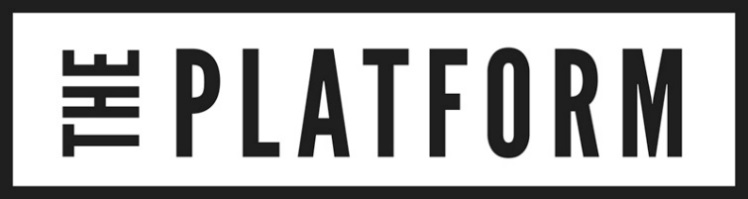 SEEK Project Consultation – Focus Group